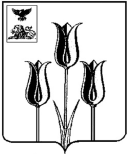 РОССИЙСКАЯ ФЕДЕРАЦИЯР А С П О Р Я Ж Е Н И ЕГЛАВЫ АДМИНИСТРАЦИИ МУНИЦИПАЛЬНОГО РАЙОНА «ВОЛОКОНОВСКИЙ РАЙОН»БЕЛГОРОДСКОЙ ОБЛАСТИ18 мая 2016 г.                                                                     					№ 432					О внесении изменений в распоряжение главы администрации Волоконовского района от 06 июня 2012 года № 584 В связи с произошедшими кадровыми изменениями:внести следующие изменения в распоряжение главы администрации Волоконовского района от 06 июня 2012 года № 584 «О создании экспертной комиссии по рассмотрению проектов»:- вывести из состава экспертной комиссии по рассмотрению проектов при главе администрации муниципального района «Волоконовский район (далее – состав комиссии), утвержденного в подпункте 2.1. пункта 2 названного распоряжения Алтунину М.А.;- ввести в состав комиссии Чуприну Валентину Николаевну – заместителя начальника отдела по развитию потребительского рынка, предпринимательству и проектной деятельности администрации района.   Глава администрации района                                                     С. Бикетов